École élémentaire Mathieu Da CostaPLAN DE PRÉVENTION ET D’INTERVENTION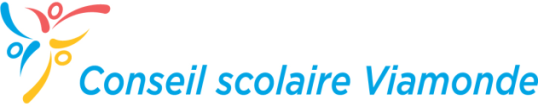 EN MATIÈRE D’INTIMIDATION2018-2109Date de révision : Le 5 octobre 2019Membres de l’équipe responsable de la sécurité dans les écoles :Nom de l’élève ou des élèves : Mudron MatthewNom du parent : Nom du membre du personnel enseignant : Caroline Hamel, Carmen PavlakosNom membre du personnel non-enseignant : Cécile PetionNom du partenaire communautaire : Nom de la direction de l’école : Sylvie PellerinDéfinition de l’intimidation« intimidation » : Comportement agressif et généralement répété d’un élève envers une autre personne qui, à la fois : a pour but, ou dont l’élève devrait savoir qu’il aura vraisemblablement cet effet :soit de causer à la personne un préjudice, de la peur ou de la détresse, y compris un préjudice corporel, psychologique, social ou scolaire, un préjudice à la réputation ou un préjudice matériel,soit de créer un climat négatif pour la personne à l’école;se produit dans un contexte de déséquilibre de pouvoirs, réel ou perçu, entre l’élève et l’autre personne, selon des facteurs tels que la taille, la force, l’âge, l’intelligence, le pouvoir des pairs, la situation économique, le statut social, la religion, l’origine ethnique, l’orientation sexuelle, la situation familiale, le sexe, l’identité sexuelle, l’expression de l’identité sexuelle, la race, le handicap ou les besoins particuliers.(page 3, Politique/Programmes Note no 144 – MÉO)Priorités cibléesPriorités cibléesPriorités cibléesPriorités cibléesPriorités cibléesUtiliser les données à sa disposition pour cibler des priorités en matière d’intimidation, comme les résultats du sondage sur le climat scolaire, le nombre d’envois au bureau, le nombre de suspensions, ainsi que des rapports anecdotiques.Questions de réflexion pour orienter ses priorités :Qu’est-ce qui fonctionne bien à notre école? Mise en place des matrices pour gérer les déplacements, rassemblements ou comportements attendus.Quels comportements devraient augmenter ou diminuer? Éliminer le langage non approprié pour s’exprimer chez les grands. Améliorer le respect des règles et de ses pairs. Développer l’autonomie et l’autogestion de soi lors des transitions et des récréations. Augmenter la tolérance et le respect des différences.Comment est-ce que nos forces peuvent aider à combler nos défis? C’est un avantage d’être une petite école et de connaître tous les élèves. Nous avons harmonisé nos pratiques. (roue des solutions et matrices).Qu’est-ce qui nous tient à cœur? Qu’est-ce qui nous motive? Le bien-être de tous les élèves, leur sécurité et leur épanouissement. Créer un environnement accueillant pour que les élèves se sentent bien et veulent venir à l’école.Quels aspects vont avoir un plus grand impact dans notre école? Développer le leadership chez les élèves de 6e année afin de les impliquer dans l’établissement d’un climat positif. Continuer le parascolaire afin de permettre aux élèves de s’épanouir personnellement dans d’autres aspects de leur vie scolaire.Qu’est-ce qui est réaliste à cette étape de notre développement? Poursuivre et bien ancrer ce qui a été amorcé. Commencer les actions qui seront poursuivies tout au long de l’année.Quelles ressources ou appuis avons-nous à notre disposition pour aider notre cheminement? Matrices qui ont été créées l’an dernier, plan de résolution de conflits, appui de la conseillère pédagogique, l’implication de la majorité des membres du personnel, l’appui d’un éducateur spécialisé, l’appui du travailleur social. Uniformisation du registre d’incidents sur un document « form ».Utiliser les données à sa disposition pour cibler des priorités en matière d’intimidation, comme les résultats du sondage sur le climat scolaire, le nombre d’envois au bureau, le nombre de suspensions, ainsi que des rapports anecdotiques.Questions de réflexion pour orienter ses priorités :Qu’est-ce qui fonctionne bien à notre école? Mise en place des matrices pour gérer les déplacements, rassemblements ou comportements attendus.Quels comportements devraient augmenter ou diminuer? Éliminer le langage non approprié pour s’exprimer chez les grands. Améliorer le respect des règles et de ses pairs. Développer l’autonomie et l’autogestion de soi lors des transitions et des récréations. Augmenter la tolérance et le respect des différences.Comment est-ce que nos forces peuvent aider à combler nos défis? C’est un avantage d’être une petite école et de connaître tous les élèves. Nous avons harmonisé nos pratiques. (roue des solutions et matrices).Qu’est-ce qui nous tient à cœur? Qu’est-ce qui nous motive? Le bien-être de tous les élèves, leur sécurité et leur épanouissement. Créer un environnement accueillant pour que les élèves se sentent bien et veulent venir à l’école.Quels aspects vont avoir un plus grand impact dans notre école? Développer le leadership chez les élèves de 6e année afin de les impliquer dans l’établissement d’un climat positif. Continuer le parascolaire afin de permettre aux élèves de s’épanouir personnellement dans d’autres aspects de leur vie scolaire.Qu’est-ce qui est réaliste à cette étape de notre développement? Poursuivre et bien ancrer ce qui a été amorcé. Commencer les actions qui seront poursuivies tout au long de l’année.Quelles ressources ou appuis avons-nous à notre disposition pour aider notre cheminement? Matrices qui ont été créées l’an dernier, plan de résolution de conflits, appui de la conseillère pédagogique, l’implication de la majorité des membres du personnel, l’appui d’un éducateur spécialisé, l’appui du travailleur social. Uniformisation du registre d’incidents sur un document « form ».Utiliser les données à sa disposition pour cibler des priorités en matière d’intimidation, comme les résultats du sondage sur le climat scolaire, le nombre d’envois au bureau, le nombre de suspensions, ainsi que des rapports anecdotiques.Questions de réflexion pour orienter ses priorités :Qu’est-ce qui fonctionne bien à notre école? Mise en place des matrices pour gérer les déplacements, rassemblements ou comportements attendus.Quels comportements devraient augmenter ou diminuer? Éliminer le langage non approprié pour s’exprimer chez les grands. Améliorer le respect des règles et de ses pairs. Développer l’autonomie et l’autogestion de soi lors des transitions et des récréations. Augmenter la tolérance et le respect des différences.Comment est-ce que nos forces peuvent aider à combler nos défis? C’est un avantage d’être une petite école et de connaître tous les élèves. Nous avons harmonisé nos pratiques. (roue des solutions et matrices).Qu’est-ce qui nous tient à cœur? Qu’est-ce qui nous motive? Le bien-être de tous les élèves, leur sécurité et leur épanouissement. Créer un environnement accueillant pour que les élèves se sentent bien et veulent venir à l’école.Quels aspects vont avoir un plus grand impact dans notre école? Développer le leadership chez les élèves de 6e année afin de les impliquer dans l’établissement d’un climat positif. Continuer le parascolaire afin de permettre aux élèves de s’épanouir personnellement dans d’autres aspects de leur vie scolaire.Qu’est-ce qui est réaliste à cette étape de notre développement? Poursuivre et bien ancrer ce qui a été amorcé. Commencer les actions qui seront poursuivies tout au long de l’année.Quelles ressources ou appuis avons-nous à notre disposition pour aider notre cheminement? Matrices qui ont été créées l’an dernier, plan de résolution de conflits, appui de la conseillère pédagogique, l’implication de la majorité des membres du personnel, l’appui d’un éducateur spécialisé, l’appui du travailleur social. Uniformisation du registre d’incidents sur un document « form ».Utiliser les données à sa disposition pour cibler des priorités en matière d’intimidation, comme les résultats du sondage sur le climat scolaire, le nombre d’envois au bureau, le nombre de suspensions, ainsi que des rapports anecdotiques.Questions de réflexion pour orienter ses priorités :Qu’est-ce qui fonctionne bien à notre école? Mise en place des matrices pour gérer les déplacements, rassemblements ou comportements attendus.Quels comportements devraient augmenter ou diminuer? Éliminer le langage non approprié pour s’exprimer chez les grands. Améliorer le respect des règles et de ses pairs. Développer l’autonomie et l’autogestion de soi lors des transitions et des récréations. Augmenter la tolérance et le respect des différences.Comment est-ce que nos forces peuvent aider à combler nos défis? C’est un avantage d’être une petite école et de connaître tous les élèves. Nous avons harmonisé nos pratiques. (roue des solutions et matrices).Qu’est-ce qui nous tient à cœur? Qu’est-ce qui nous motive? Le bien-être de tous les élèves, leur sécurité et leur épanouissement. Créer un environnement accueillant pour que les élèves se sentent bien et veulent venir à l’école.Quels aspects vont avoir un plus grand impact dans notre école? Développer le leadership chez les élèves de 6e année afin de les impliquer dans l’établissement d’un climat positif. Continuer le parascolaire afin de permettre aux élèves de s’épanouir personnellement dans d’autres aspects de leur vie scolaire.Qu’est-ce qui est réaliste à cette étape de notre développement? Poursuivre et bien ancrer ce qui a été amorcé. Commencer les actions qui seront poursuivies tout au long de l’année.Quelles ressources ou appuis avons-nous à notre disposition pour aider notre cheminement? Matrices qui ont été créées l’an dernier, plan de résolution de conflits, appui de la conseillère pédagogique, l’implication de la majorité des membres du personnel, l’appui d’un éducateur spécialisé, l’appui du travailleur social. Uniformisation du registre d’incidents sur un document « form ».Utiliser les données à sa disposition pour cibler des priorités en matière d’intimidation, comme les résultats du sondage sur le climat scolaire, le nombre d’envois au bureau, le nombre de suspensions, ainsi que des rapports anecdotiques.Questions de réflexion pour orienter ses priorités :Qu’est-ce qui fonctionne bien à notre école? Mise en place des matrices pour gérer les déplacements, rassemblements ou comportements attendus.Quels comportements devraient augmenter ou diminuer? Éliminer le langage non approprié pour s’exprimer chez les grands. Améliorer le respect des règles et de ses pairs. Développer l’autonomie et l’autogestion de soi lors des transitions et des récréations. Augmenter la tolérance et le respect des différences.Comment est-ce que nos forces peuvent aider à combler nos défis? C’est un avantage d’être une petite école et de connaître tous les élèves. Nous avons harmonisé nos pratiques. (roue des solutions et matrices).Qu’est-ce qui nous tient à cœur? Qu’est-ce qui nous motive? Le bien-être de tous les élèves, leur sécurité et leur épanouissement. Créer un environnement accueillant pour que les élèves se sentent bien et veulent venir à l’école.Quels aspects vont avoir un plus grand impact dans notre école? Développer le leadership chez les élèves de 6e année afin de les impliquer dans l’établissement d’un climat positif. Continuer le parascolaire afin de permettre aux élèves de s’épanouir personnellement dans d’autres aspects de leur vie scolaire.Qu’est-ce qui est réaliste à cette étape de notre développement? Poursuivre et bien ancrer ce qui a été amorcé. Commencer les actions qui seront poursuivies tout au long de l’année.Quelles ressources ou appuis avons-nous à notre disposition pour aider notre cheminement? Matrices qui ont été créées l’an dernier, plan de résolution de conflits, appui de la conseillère pédagogique, l’implication de la majorité des membres du personnel, l’appui d’un éducateur spécialisé, l’appui du travailleur social. Uniformisation du registre d’incidents sur un document « form ».Priorité 1 :Priorité 1 :Priorité 1 :Priorité 1 :Priorité 1 :Enseigner les bons comportements aux élèves et harmoniser les pratiques du personnel dans la gestion de comportements. Enseigner les bons comportements aux élèves et harmoniser les pratiques du personnel dans la gestion de comportements. Enseigner les bons comportements aux élèves et harmoniser les pratiques du personnel dans la gestion de comportements. Enseigner les bons comportements aux élèves et harmoniser les pratiques du personnel dans la gestion de comportements. Enseigner les bons comportements aux élèves et harmoniser les pratiques du personnel dans la gestion de comportements. Priorité 2 :Priorité 2 :Priorité 2 :Priorité 2 :Priorité 2 :Enseigner la résolution de conflits aux élèves et outiller le personnel pour le faire. Enseigner la résolution de conflits aux élèves et outiller le personnel pour le faire. Enseigner la résolution de conflits aux élèves et outiller le personnel pour le faire. Enseigner la résolution de conflits aux élèves et outiller le personnel pour le faire. Enseigner la résolution de conflits aux élèves et outiller le personnel pour le faire. Priorité 3 :Priorité 3 :Priorité 3 :Priorité 3 :Priorité 3 :Célébrer et accepter toutes les formes de différences. Célébrer et accepter toutes les formes de différences. Célébrer et accepter toutes les formes de différences. Célébrer et accepter toutes les formes de différences. Célébrer et accepter toutes les formes de différences. Stratégies de préventionStratégies de préventionStratégies de préventionStratégies de préventionStratégies de préventionExemples de stratégies :Appui au comportement positifAteliers sur la gestion des conflitsAtelier sur la cyber intimidationCercle de lecture et discussionscélébrer les différencesprojet rassembleurMentors et leaders positifspratiques réparatrices (cercles communautaires)activités de la semaine anti-intimidationculture de la paixAlliance gai-hétérocélébrer les différencesprojet rassembleurMentors et leaders positifspratiques réparatrices (cercles communautaires)activités de la semaine anti-intimidationculture de la paixAlliance gai-hétérodéveloppement du leadership des élèvesRessources et kiosque de documentationenseignement explicite des habiletés socialesCampagne visant les témoins du type « Upstander»pratiques inclusivesaccompagnement d’enseignant.e - écoles sécuritaires et tolérantesStratégie ciblée : Stratégie ciblée : Suivis nécessaires :Délais prévus :Collecte de données :Mettre en place l’appui au comportement positif dans toute l’école – faire des liens avec les 7 enseignements sacrés Mettre en place l’appui au comportement positif dans toute l’école – faire des liens avec les 7 enseignements sacrés  -Créer une pyramide des interventions-Partager les 7 enseignements sacrés et la trousse des échos de l’Ile de la Tortue  -Enseignement des matrices -Utilisation de la ressource: “Enfants avertis” dans les classes en exploitant parallèlement les activités liées aux enseignements sacrés.-Partager la pyramide avec le nouveau personnel   -Poursuivre l’enseignement des dernières matrices d’ici décembre-Utilisation du registre pour à l’échelle de tout le personnel.-Valorisation des gestes liés à l’enseignement sacré. (par classe). Début de l’activité : octobreEnseignement de la trousse « Enfants avertis »-Discussions quotidiennes en classe sur la valeur du mois – voir si les élèves sont capables de l’identifier-Renforcement positif : voir un lien l’enseignement sacréStratégie ciblée : Stratégie ciblée : Suivis nécessaires :Délais prévus :Collecte de données :Enseignement en lien avec la résolution de conflits dans les salles de classeEnseignement en lien avec la résolution de conflits dans les salles de classe-Présenter les outils préparés au nouveau personnel.-Discuter de l’utilisation et répondre aux questions afin d’appuyer le personnel dans l’utilisation -Poursuivre les activités à liées aux enseignements sacrés non travaillé-tout au long de l’année-Afficher les outils utilisés dans l’école (roue et affiche ARRETE) octobre-Le personnel utilise les outils pour appuyer les élèves-Les élèves connaissent les stratégiesStratégie ciblée : Stratégie ciblée : Suivis nécessaires :Délais prévus :Collecte de données :Célébrer toutes les formes de différences (visibles et invisibles)Célébrer toutes les formes de différences (visibles et invisibles)-Lien avec le projet d’enseignements sacrés – les valeurs seront reliées aux différentes cultures de l’école-Continuer le diner multiculturel et le mois de l’histoire des noirs (avec activités comme la danse), et une activité native. -Respect de tous les membres enseignants et pas uniquement son titulaire de classe. : échange d’enseignants pour une activité spéciale.-Tout au long de l’année- -À partir de novembre-Stratégies de communication et de sensibilisation :Stratégies de communication et de sensibilisation :Stratégies de communication et de sensibilisation :Stratégies de communication et de sensibilisation :Exemples de stratégies :La « Chronique des Bonnes Nouvelles » (appui au positif)Campagnes de publicité sur les attentes-clé, avec appuis visuels créés par les élèvesVisionnement de films et discussionsBabillard décoré avec infoAcronyme et logo, chanson, vidéo, etc… pour promouvoir les attentes-cléVisionnement de films et discussionsBabillard décoré avec infoAcronyme et logo, chanson, vidéo, etc… pour promouvoir les attentes-cléCommuniqué aux parentsUtilisation de la technologie pour appuyer le comportement positif et publiciser l’impact des leaders positifs (ex. médias sociaux)Stratégie ciblée : Stratégie ciblée : Suivis nécessaires :Délais prévus :Afficher plus de matrices de comportement en lien avec l’Appui au comportement positifAfficher plus de matrices de comportement en lien avec l’Appui au comportement positif-Imprimer, plastifier, et afficher-OctobreStratégie ciblée : Stratégie ciblée : Suivis nécessaires :Délais prévus :Annonces du matin et babillard pour célébrer les succès dans l’appui au comportement positifAnnonces du matin et babillard pour célébrer les succès dans l’appui au comportement positif-Enseignants s’adressent à la classe responsable des annonces-À chaque mois de l’annéeStratégie ciblée : Stratégie ciblée : Suivis nécessaires :Délais prévus :Concours ARTmonie – poursuivre notre projet artisitque (murale collective géante) pendant la semaine anti-intimidation et peindre l'animal de l’enseignement sacré choisi. -Explications seront données lors de la rencontre du personnel de novembre, activité sera vécue pendant la semaine de la prévention de l’intimidation du 18 au 22 novembre -Explications seront données lors de la rencontre du personnel de novembre, activité sera vécue pendant la semaine de la prévention de l’intimidation du 18 au 22 novembre -Novembre Stratégies pour assurer la formation des membres de la communauté scolaire:Stratégies pour assurer la formation des membres de la communauté scolaire:Stratégies pour assurer la formation des membres de la communauté scolaire:Stratégies pour assurer la formation des membres de la communauté scolaire:Stratégies pour assurer la formation des membres de la communauté scolaire:Stratégies pour assurer la formation des membres de la communauté scolaire:Stratégies pour assurer la formation des membres de la communauté scolaire:Stratégies pour assurer la formation des membres de la communauté scolaire:Stratégies pour assurer la formation des membres de la communauté scolaire:Membres du personnelMembres du personnelMembres du personnelMembres du personnelMembres du personnelMembres du personnelMembres du personnelMembres du personnelMembres du personnelaccompagnement EEDconfidentialité en ce qui concerne les élèves avec besoinsaccompagnement EEDconfidentialité en ce qui concerne les élèves avec besoinsfaire venir la CP EEDfaire venir la CP EEDfaire venir la CP EEDStratégie ciblée : Suivis nécessaires :Suivis nécessaires :Suivis nécessaires :Suivis nécessaires :Suivis nécessaires :Délais prévus :Délais prévus :Délais prévus :Sensibiliser le personnel sur l’inclusion des élèves et des différences. Discuter comment l’aborder avec les élèves.Inviter CPEEDInviter CPEEDInviter CPEEDInviter CPEEDInviter CPEEDRencontre du personnel de décembreJournée pédagogique d’octobreRencontre du personnel de décembreJournée pédagogique d’octobreRencontre du personnel de décembreJournée pédagogique d’octobreStratégie ciblée : Suivis nécessaires :Suivis nécessaires :Suivis nécessaires :Suivis nécessaires :Suivis nécessaires :Délais prévus :Délais prévus :Délais prévus :Communauté extérieure (parents, communauté locale)Communauté extérieure (parents, communauté locale)Communauté extérieure (parents, communauté locale)Communauté extérieure (parents, communauté locale)Communauté extérieure (parents, communauté locale)Communauté extérieure (parents, communauté locale)Communauté extérieure (parents, communauté locale)Communauté extérieure (parents, communauté locale)Communauté extérieure (parents, communauté locale)Exemples : consultation ou formation donnée par les travailleurs.euses sociaux.alesExemples : consultation ou formation donnée par les travailleurs.euses sociaux.alesExemples : consultation ou formation donnée par les travailleurs.euses sociaux.alesStratégie ciblée : Suivis nécessaires :Suivis nécessaires :Suivis nécessaires :Suivis nécessaires :Suivis nécessaires :Délais prévus :Délais prévus :Délais prévus :_Partager le PAÉ avec les parents -Affichage site Web-Affichage site Web-Affichage site Web-Affichage site Web-Affichage site Web-novembre-novembre-novembreStratégie ciblée : Suivis nécessaires :Suivis nécessaires :Suivis nécessaires :Suivis nécessaires :Suivis nécessaires :Délais prévus :Délais prévus :Délais prévus :Partager les matrices de comportement avec les parents -Dans dans l’envoi du plan-Partage de l’enseignement sacré mensuel sur ClassDojo -Dans dans l’envoi du plan-Partage de l’enseignement sacré mensuel sur ClassDojo -Dans dans l’envoi du plan-Partage de l’enseignement sacré mensuel sur ClassDojo -Dans dans l’envoi du plan-Partage de l’enseignement sacré mensuel sur ClassDojo -Dans dans l’envoi du plan-Partage de l’enseignement sacré mensuel sur ClassDojo -Au courant de l’année -Au courant de l’année -Au courant de l’année Stratégies d’intervention et de soutien auprès des élèves en cas d’intimidationStratégies d’intervention et de soutien auprès des élèves en cas d’intimidationStratégies d’intervention et de soutien auprès des élèves en cas d’intimidationStratégies d’intervention et de soutien auprès des élèves en cas d’intimidationStratégies d’intervention et de soutien auprès des élèves en cas d’intimidationStratégies d’intervention et de soutien auprès des élèves en cas d’intimidationStratégies d’intervention et de soutien auprès des élèves en cas d’intimidationStratégies d’intervention et de soutien auprès des élèves en cas d’intimidationStratégies d’intervention et de soutien auprès des élèves en cas d’intimidationCes stratégies sont à titre d’exemples et l’utilisation de celles-ci devrait être déterminée selon les circonstances et les besoins.Ces stratégies sont à titre d’exemples et l’utilisation de celles-ci devrait être déterminée selon les circonstances et les besoins.Ces stratégies sont à titre d’exemples et l’utilisation de celles-ci devrait être déterminée selon les circonstances et les besoins.Ces stratégies sont à titre d’exemples et l’utilisation de celles-ci devrait être déterminée selon les circonstances et les besoins.Ces stratégies sont à titre d’exemples et l’utilisation de celles-ci devrait être déterminée selon les circonstances et les besoins.Ces stratégies sont à titre d’exemples et l’utilisation de celles-ci devrait être déterminée selon les circonstances et les besoins.Ces stratégies sont à titre d’exemples et l’utilisation de celles-ci devrait être déterminée selon les circonstances et les besoins.Ces stratégies sont à titre d’exemples et l’utilisation de celles-ci devrait être déterminée selon les circonstances et les besoins.Ces stratégies sont à titre d’exemples et l’utilisation de celles-ci devrait être déterminée selon les circonstances et les besoins.Pour les élèves ayant subis des actes d’intimidation :Pour les élèves ayant subis des actes d’intimidation :Pour les élèves ayant subis des actes d’intimidation :Pour les élèves ayant subis des actes d’intimidation :Pour les élèves ayant subis des actes d’intimidation :Pour les élèves ayant subis des actes d’intimidation :Pour les élèves ayant subis des actes d’intimidation :Pour les élèves ayant subis des actes d’intimidation :Pour les élèves ayant subis des actes d’intimidation :Appui des travailleurs.euses socials.esAppel à la police (cyberintimidation pour 5 et 6)Appui des travailleurs.euses socials.esAppel à la police (cyberintimidation pour 5 et 6)Infirmière du bureau de santé publique sur santé mentale et stress (pour les enseignants)services communautaires en santé mentalejustice réparatrice (cercles communautaires) pour discuter des événements et des émotions ressentiesInfirmière du bureau de santé publique sur santé mentale et stress (pour les enseignants)services communautaires en santé mentalejustice réparatrice (cercles communautaires) pour discuter des événements et des émotions ressentiesmodélisation des comportements : réactions aux gestes d’intimidation«check-in» régulier pour s’assurer que la situation ne se reproduit pasmodélisation des comportements : réactions aux gestes d’intimidation«check-in» régulier pour s’assurer que la situation ne se reproduit pasmodélisation des comportements : réactions aux gestes d’intimidation«check-in» régulier pour s’assurer que la situation ne se reproduit pasmodélisation des comportements : réactions aux gestes d’intimidation«check-in» régulier pour s’assurer que la situation ne se reproduit pasPour les élèves ayant été témoins d’actes d’intimidation :Pour les élèves ayant été témoins d’actes d’intimidation :Pour les élèves ayant été témoins d’actes d’intimidation :Pour les élèves ayant été témoins d’actes d’intimidation :Pour les élèves ayant été témoins d’actes d’intimidation :Pour les élèves ayant été témoins d’actes d’intimidation :Pour les élèves ayant été témoins d’actes d’intimidation :Pour les élèves ayant été témoins d’actes d’intimidation :Pour les élèves ayant été témoins d’actes d’intimidation :justice réparatrice (cercles communautaires) pour discuter des événements et des émotions ressentiesjustice réparatrice (cercles communautaires) pour discuter des événements et des émotions ressentiesmodélisation des comportements : réactions aux gestes d’intimidationAppui des travailleurs.euses socials.esmodélisation des comportements : réactions aux gestes d’intimidationAppui des travailleurs.euses socials.esmodélisation des comportements : réactions aux gestes d’intimidationAppui des travailleurs.euses socials.esmodélisation des comportements : réactions aux gestes d’intimidationAppui des travailleurs.euses socials.esPour les élèves ayant commis des actes d’intimidation :Pour les élèves ayant commis des actes d’intimidation :Pour les élèves ayant commis des actes d’intimidation :Pour les élèves ayant commis des actes d’intimidation :Pour les élèves ayant commis des actes d’intimidation :Pour les élèves ayant commis des actes d’intimidation :Pour les élèves ayant commis des actes d’intimidation :Pour les élèves ayant commis des actes d’intimidation :Pour les élèves ayant commis des actes d’intimidation :Appui des travailleurs.euses socialesEnseignement explicite du comportement attendu avec rétroactions fréquentesAppui des travailleurs.euses socialesEnseignement explicite du comportement attendu avec rétroactions fréquentesservices communautaires en santé mentalejustice réparatrice pour assurer la réintégration de l’élève (cercle communautaire, geste réparateur)Appel à la policeservices communautaires en santé mentalejustice réparatrice pour assurer la réintégration de l’élève (cercle communautaire, geste réparateur)Appel à la policerencontrer le personnel qui travaille avec l’élève pour uniformiser les interventionsoffrir une expérience d’apprentissage sur l’intimidation (ex : lire un livre sur l’intimidation aux plus petits, donner des responsabilités aux leaders négatifs)rencontrer le personnel qui travaille avec l’élève pour uniformiser les interventionsoffrir une expérience d’apprentissage sur l’intimidation (ex : lire un livre sur l’intimidation aux plus petits, donner des responsabilités aux leaders négatifs)rencontrer le personnel qui travaille avec l’élève pour uniformiser les interventionsoffrir une expérience d’apprentissage sur l’intimidation (ex : lire un livre sur l’intimidation aux plus petits, donner des responsabilités aux leaders négatifs)rencontrer le personnel qui travaille avec l’élève pour uniformiser les interventionsoffrir une expérience d’apprentissage sur l’intimidation (ex : lire un livre sur l’intimidation aux plus petits, donner des responsabilités aux leaders négatifs)